                         ANKARA ÜNİVERSİTESİ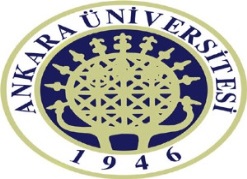 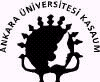 SOSYAL BİLİMLER ENSTİTÜSÜKADIN ÇALIŞMALARI ANABİLİM DALISevgili KÇ Dostları,Kadın Çalışmaları alanından Phaedra Gwyn, “Amerikan Siyah Feminizminin Bugünü” konulu bir seminer verecek. 29 Şubat Pazartesi 2016, 09:30-11:30 saatleri arasında İLEF ATK’da olacağız. Seminerimizin sunumu İngilizce olacaktır.  Tartışmalarımız Türkçe ve İngilizce devam edecektir. Tarih: 29 Şubat Pazartesi 2016Saat: 09:30-11:30Yer: Cebeci Kampüsü, Ahmet Taner Kışlalı (ATK) Sanatevi 